Spett. DIRIGENTE
AREA FORMAZIONE E DOTTORATO ATTRIBUZIONE DI INCARICHI DI INSEGNAMENTO A PROFESSORI DI I e II FASCIA, RICERCATORI A TEMPO INDETERMINATO E DETERMINATO DI TIPOLOGIA A) e B) E ALLE ALTRE FIGURE PREVISTE DALL’ART. 6, CO. 4 DELLA LEGGE 240/2010 A PERSONALE DI RUOLO DI ALTRO ATENEOSECONDA FASE DELLA PROGRAMMAZIONE DIDATTICA BANDO PER L’ATTRIBUZIONE DI INCARICHI DI INSEGNAMENTO E MODULI DIDATTICI
A.A. 2020/21Istanza di candidatura
Bando Prot. N. ................del ...............Il sottoscritto professorediIodiIIfasciaricercatoreatempoindeterminato ricercatoreatempodeterminato Settore scientifico disciplinare ________________________
in servizio presso il Dipartimento di _______________________ manifesto la mia disponibilità ad assumere la titolarità (ex art. 6.4 della Legge 240/2010) per l’A.A. in oggetto, dell’incarico didattico _______________________________________________________________________________________ Dichiara che ha presentato istanza/gli sono stati già conferiti i seguenti incarichi didattici: presso la Scuola/dipartimento di _________________________________:

a) _________________________________________________________ ORE ____ per il/i C.d.S.__________________________________________ sede di ________________
b) _____________________________________________________ ORE _____ per il/i C.d.S.__________________________________________ sede di ______________Per i docenti/ricercatori appartenenti a Dipartimenti non di riferimento e non associati: allego:
Curriculum attività didattiche e scientifiche 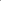 Elenco titoli e pubblicazioni
Nulla osta del proprio dipartimento Data _____________ In fede Firma______________________________ 